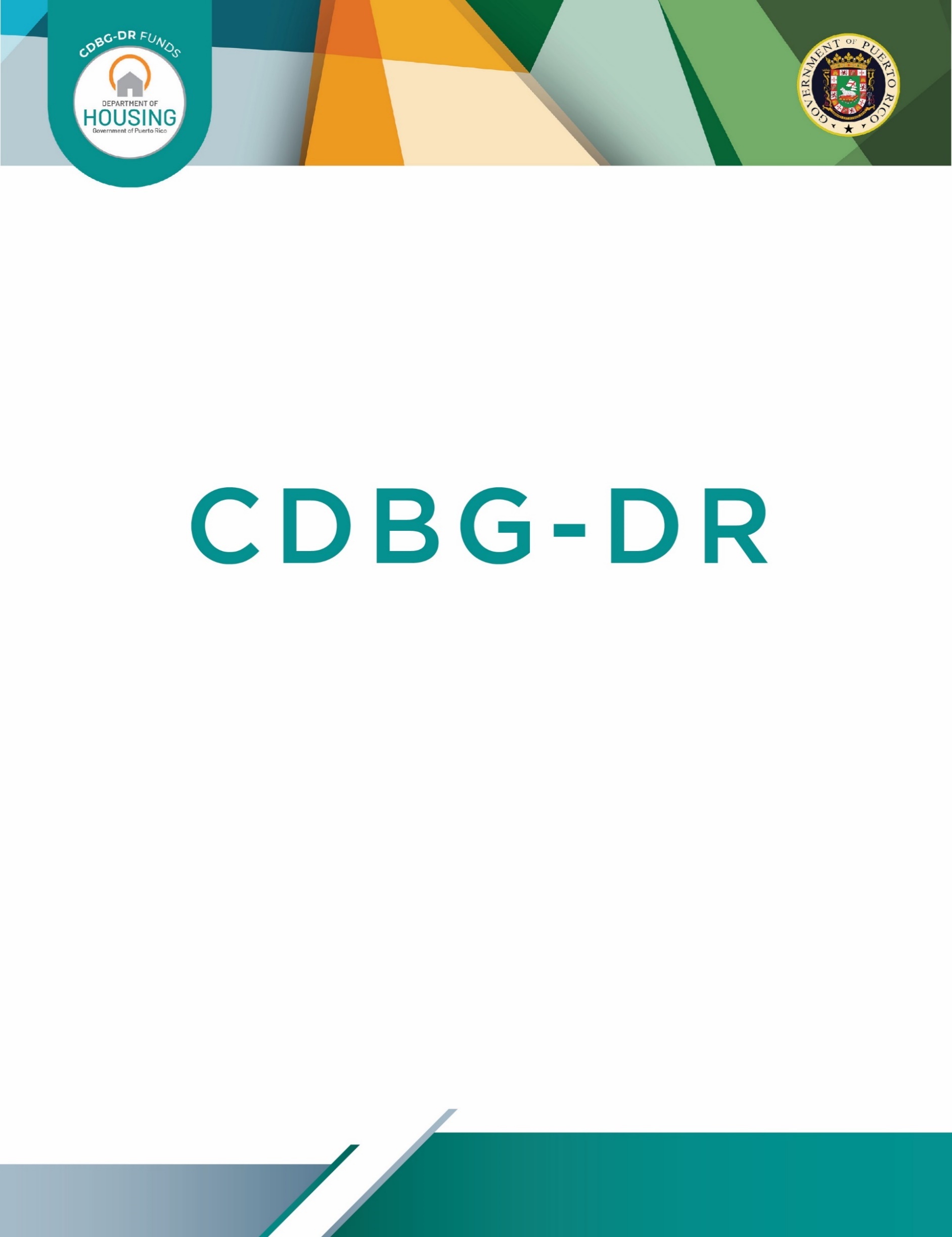 Plan del Recipiente de Sección 3 Nombre del recipienteDirección, correo electrónico, sitio webNombre del Representante AutorizadoNombre del (de los) programa(s)/proyecto(s)Fecha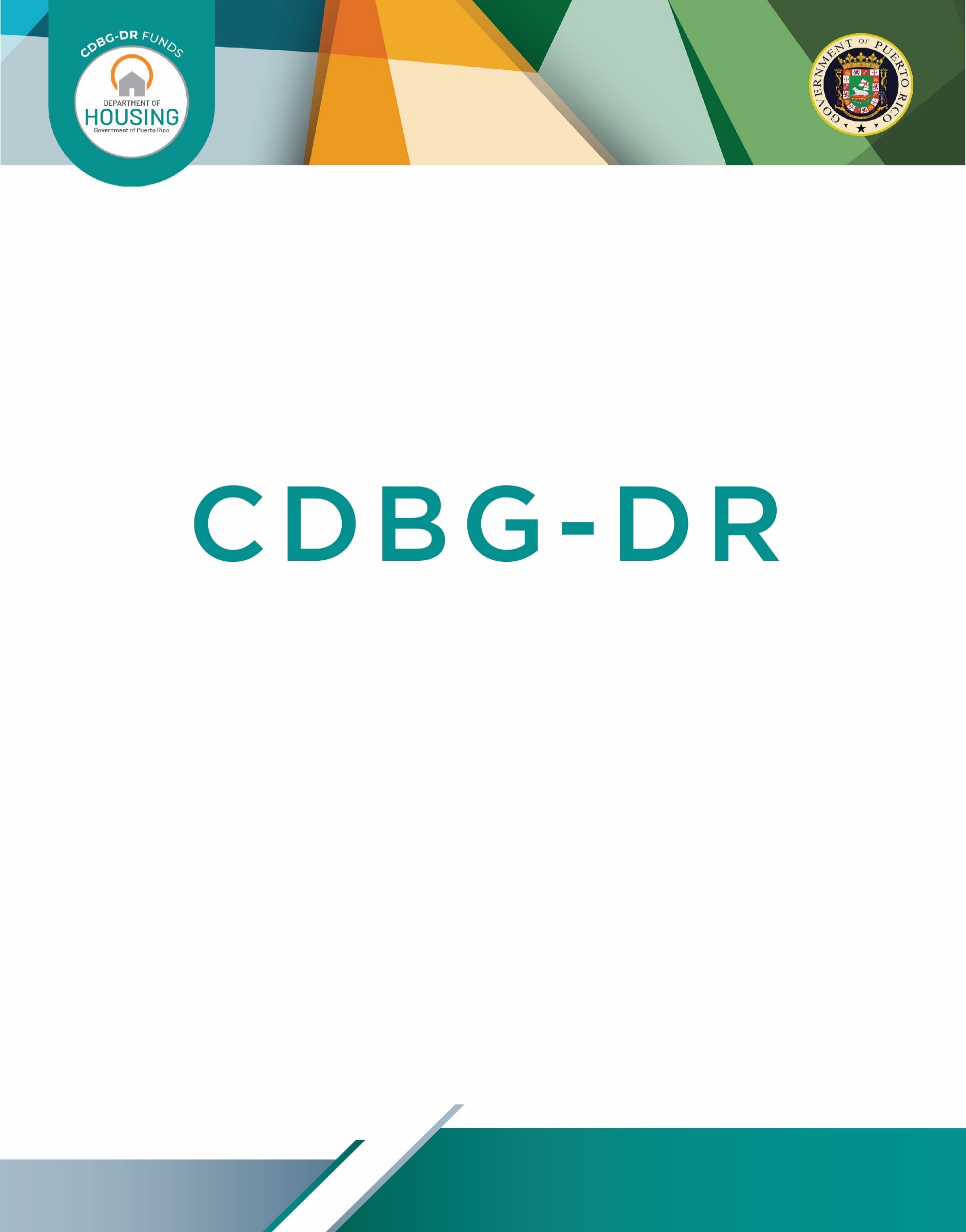 Resumen e instrucciones de la plantilla para el Plan de Sección 3 del recipienteEl propósito de este documento es proveer a los recipientes de fondos CDBG-DR una plantilla para facilitar el cumplimiento de los objetivos de contratación, reclutamiento y capacitación de la Sección 3 de la Ley de Vivienda y Desarrollo Urbano (HUD, por sus siglas en inglés). El uso de esta plantilla y la presentación de documentación justificativa  son voluntarios. Los recipientes pueden elegir presentar un plan alternativo a Vivienda, junto con evidencia de que cumplen con los objetivos de la Sección 3 en la mayor medida posibleComo mínimo, un Plan de Sección 3 de un contratista debe incluir lo siguiente:Información básica del recipiente: nombre, dirección, información de contacto y sitio webIdentificación de un Coordinador de Sección 3Identificación del área o áreas del proyectoInformación específica sobre el personal actual con el que cuenta el recipiente y sus posibles necesidades de reclutamiento de personal; Un compromiso firme de, en la mayor medida posible, documentar e informar los esfuerzos que se llevarán a cabo para notificar a las empresas o negocios de Sección 3 sobre las oportunidades de contratación generadas por la ayuda financiera del HUD para programas de vivienda y desarrollo comunitario. Un compromiso firme de revisar los formularios de Autocertificación de Sección 3 y solicitar documentación justificativa.Establecer un proceso para presentar y atender querellas relacionadas con  la Sección 3 y estar de acuerdo con notificar a Vivienda en caso de recibir dichas querellas.Indicar su capacidad para completar los informes de reclutamiento y contratación requeridos bajo la Sección 3, por lo menos trimestralmente .Instrucciones para usar la plantilla para el Plan de Sección 3 del recipiente: Esta plantilla contiene las tablas A a la E, las cuales el recipiente deberá completar con el texto necesario en los encasillados correspondientes. Todos los encasillados de las tablas identificados con la frase “[Escriba aquí]” o con texto de ejemplo deben completarse y personalizarse con la información del recipiente. La plantilla también incluye varias secciones donde el recipiente puede optar por marcar una casilla, añadir su nombre y completar la sección utilizando el lenguaje provisto para indicar su intención de cumplir con el requisito en cuestión. Este plan y todos los documentos complementarios deben enviarse por correo electrónico a: Section3CDBG@vivienda.pr.gov.Plan de Sección 3 del recipienteTabla A – Información básicaResumen de la Política de la Sección 3Como recipiente de fondos CDBG-DR, [Escriba el nombre del contratista] reconoce y tiene la intención de cumplir con la Sección 3 (24 C.F.R. Parte 135.30) de la Ley de Vivienda y Desarrollo Urbano de 1968, según enmendada, (12 U.S.C. § 1701u), cuyo propósito es garantizar que, en la mayor medida posible, las oportunidades de empleo y otras oportunidades económicas generadas por los fondos del HUD estén dirigidas a personas de ingresos bajos y muy bajos. [Escriba el nombre del recipiente] fomentará oportunidades económicas para familias que reciben asistencia del gobierno para vivienda. El programa de Sección 3 de [Escriba el nombre del recipiente] establecerá que, como recipientes de fondos del HUD, en la mayor medida posible, ofrecerá (a) oportunidades de  empleo, capacitación y (b) contratación a residentes de ingresos bajos y muy bajos en proyectos de construcción y proyectos cubiertos no relacionados con construcción.Propósito del Plan de Sección 3Este documento sirve como el Plan de Sección 3 para el trabajo realizado por [Escriba el nombre del recipiente]  en [Escriba el nombre de todos los programas/proyectos], subvencionados con fondos CDBG-DR, en cumplimiento con los requisitos de la Sección 3 de la Ley de Vivienda y Desarrollo Urbano de 1968, según enmendada. Este documento contiene los requisitos de objetivos para otorgar contratos a Negocios de Sección 3 y oportunidades de empleo a Residentes de Sección 3.Estos reglamentos no se interpretarán de manera que indique que [Escriba el nombre del recipiente] está obligado a contratar residentes de Sección 3 u otorgar contratos a empresas de Sección 3, excepto cuando sea necesario para cumplir con las obligaciones reglamentarias de las actividades y proyectos cubiertos. [Escriba el nombre del recipiente] entiende que no está obligado a reclutar o a suscribir contratos con residentes o negocios de Sección 3 que no estén cualificados solo para cumplir con los objetivos de la Sección 3, ya que toda persona seleccionada para  contratación o empleo debe cumplir con los requisitos del empleo o contrato en el cual está interesada. [Escriba el nombre del recipiente] cumplirá con los esfuerzos de documentación y divulgación y, en la mayor medida posible, tratará de conseguir residentes y empresas de Sección 3 cualificados para cumplir con los objetivos. Si el uso de fondos para un proyecto o una actividad cubierta no genera oportunidades de empleo, contratación o capacitación, completaremos los esfuerzos de documentación requeridos y rendiremos informes completos a Vivienda.Objetivos de oportunidades de capacitación, empleo y contratación[Escriba el nombre del recipiente]  se comprometerá a cumplir por los menos los objetivos mínimos de empleo, contratación y capacitación establecidos en la Sección 135 del Título 24 del Código de Regulaciones Federales (24 C.F.R. 135), los cuales aplican a contratos otorgados por montos en exceso de cien mil dólares ($100,000) con relación a un proyecto o una nueva contratación cubierta bajo la Sección 3. [Escriba el nombre del recipiente] aplicará estos requisitos de objetivos mínimos a sus contratistas y subcontratistas. En la mayor medida posible, los recipientes se esforzarán por cumplir con los objetivos establecidos. Todo contratista que no cumpla con los objetivos numéricos de la Sección 3 debe demostrar por qué no fue viable cumplir con dicho objetivo. Los objetivos mínimos son:  La siguiente tabla indica la información que especifica nuestro plan para cumplir con los objetivos de capacitación, reclutamiento y contratación bajo la Sección 3 que se describen en la Sección 135 del Título 24 del Código de Regulaciones Federales (24 C.F.R. §135). 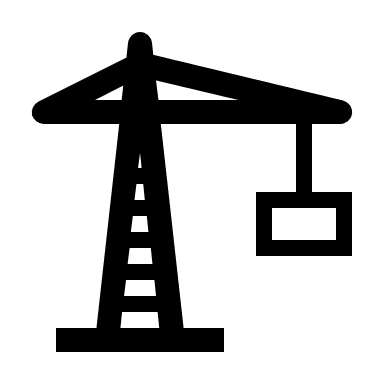 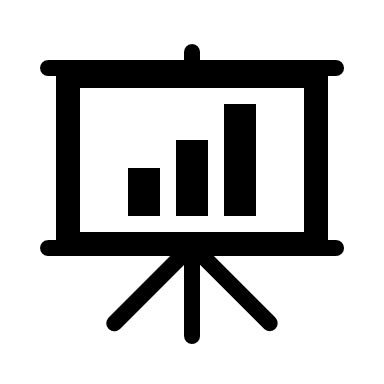 Tabla B – Información de capacitación, reclutamiento y contratación de Sección 3Negocios de Sección 3[Escriba el nombre del recipiente] identificará y promoverá las oportunidades de contratación para negocios de Sección 3. Las empresas o negocios de Sección 3 deberán presentar evidencia de su cumplimiento con uno de los siguientes criterios a través de un Formulario de Autocertificación de Empresa o Negocio de Sección 3 de Vivienda y presentar documentación justificativa para revisión. Las empresas o negocios de Sección 3 se pueden identificar de la siguiente manera: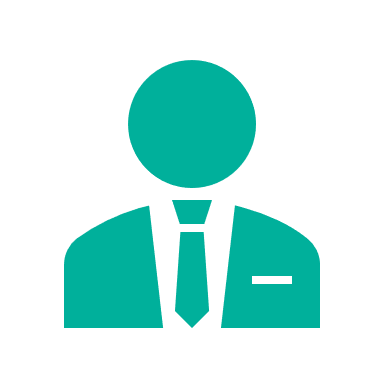 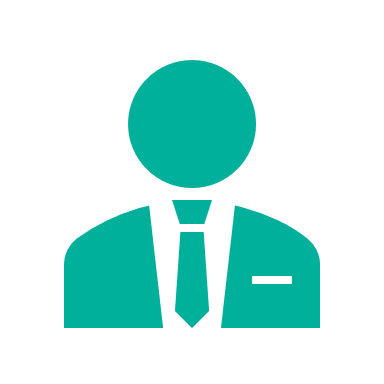 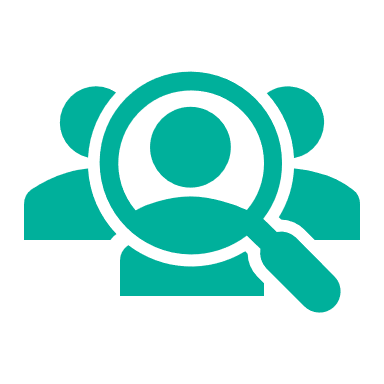 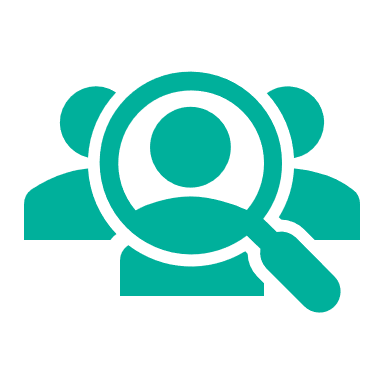 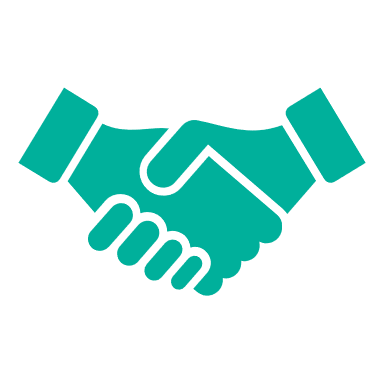 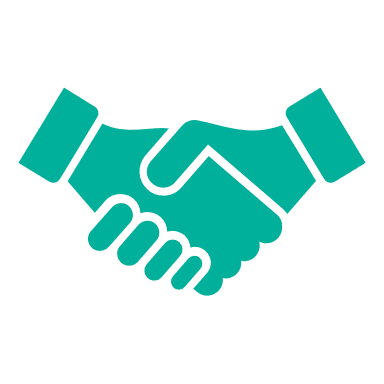 Las empresas que puedan presentar evidencia de uno o más de los criterios antes mencionados deben entregar sus documentos a [Escriba el nombre del recipiente] para su revisión. [Escriba el nombre del recipiente] llevará a cabo los esfuerzos de divulgación que se describen en este plan para descubrir empresas de Sección 3, cuando sea posible, y obtener y proporcionar listas a contratistas cuando las soliciten.Las empresas que se declaren como Empresas o Negocios de Sección 3 también deben registrarse en el sitio web de Sección 3 del HUD  y completar el Formulario de Autocertificación de Empresa o Negocio de Sección 3 de Vivienda y proporcionar documentación justificativa para revisión. Formulario de Autocertificación de Empresa o Negocio de Sección 3Al marcar esta casilla  yo, [Escriba el nombre del recipiente], asignaré personal para revisar todas las autocertificaciones presentadas y completar todas las gestiones necesarias para verificar la validez de la información y documentación justificativa presentada antes de enviarlas a Vivienda. (Véase el Formulario de Autocertificación de Empresa o Negocio de Sección 3).Residentes de Sección 3 [Escriba el nombre del recipiente] garantizará y proveerá, en la medida posible, oportunidades de empleo y capacitación a residentes de Sección 3. Se considera que una persona es un residente de Sección 3 si recibe asistencia de vivienda pública o si cualifica por sus ingresos. Los residentes que desean demostrar su condición como residentes de Sección 3 deben completar el Formulario de Autocertificación de Sección 3 de Vivienda y presentar documentación justificativa a [Escriba el nombre del recipiente] para revisión. Formulario de Autoidentificación de Residentes de Sección 3 Al marcar esta casilla ,  yo, [Escriba el nombre del recipiente], asignaré personal para revisar las autocertificaciones recibidas y asignaré personal para revisar todas las autocertificaciones presentadas y llevaré a cabo todas las gestiones necesarias para verificar la validez de la información y documentación justificativa presentada antes de enviarlas a Vivienda. (Véase el Formulario de Autocertificación de Personas de Sección 3).Documentación de los esfuerzosAl marcar esta casilla ,  yo,  [Escriba el nombre del recipiente], entiendo e indico los tipos de esfuerzos disponibles para contratación y reclutamiento bajo la Sección 3, según se indica en las Guías de Sección 3 de Vivienda y según lo ha identificado el HUD en la Sección 135 del Título 24 del Código de Regulaciones Federales (24 C.F.R. §135). [Escriba el nombre del recipiente] se compromete a documentar los esfuerzos realizados para reclutar y contratar residentes y empresas o negocios de Sección 3 en la mayor medida posible. Me aseguraré de que todos los subcontratistas cumplan con la documentación de sus esfuerzos de reclutamiento y contratación. Estoy al tanto de que tengo la opción de utilizar una plantilla de Vivienda para presentar documentación sobre los esfuerzos realizados. [Escriba el nombre del recipiente] podrá proporcionar métricas u otros informes sobre sus esfuerzos según sea necesario. Las siguientes son listas no exhaustivas:Esfuerzos para ofrecer oportunidades de empleo y capacitación a residentes de Sección 3 Patrocinar o establecer programas de capacitación y empleo para residentes de Sección 3.Anunciar las plazas vacantes para empleo y capacitación en el área de servicio del proyecto o en la comunidad donde se lleva a cabo el proyecto, mediante la distribución de volantes (plazas que se van a cubrir, requisitos, recursos de información).Colocar anuncios en las áreas comunes o en otras áreas prominentes del proyecto de vivienda.Contactar a los consejos de residentes, organizaciones comunitarias, agencias estatales y locales, agencias de libertad condicional o libertad bajo palabra, programas de compensación por desempleo y otros funcionarios u organizaciones correspondientes, para ayudar con el reclutamiento de residentes de Sección 3.Patrocinar una feria de empleo o una reunión informativa para los residentes.Brindar asistencia a los Residentes de Sección 3 con relación a las destrezas necesarias para la búsqueda de empleo.Consultar con proveedores locales de servicio de empleo.Establecer programas de capacitación que sean compatibles con los requisitos del Departamento del Trabajo para los residentes de viviendas públicas, viviendas para indígenas y otros residentes de Sección 3, en el sector de la construcción.Coordinar actividades con instituciones educativas locales.Mantener un registro de solicitantes elegibles e interesados.Esfuerzos para otorgar contratos a empresas o negocios de Sección 3Contactar a las agencias de asistencia empresarial, asociaciones de contratación de minorías y organizaciones comunitarias, para informarles sobre las oportunidades disponibles y buscar ayuda para identificar a las empresas elegibles.Licitaciones y convocatorias: Enviar avisos de licitación a todos las empresas o negocios de Sección 3 conocidos y crear una red de comunicación entre las empresas y negocios de Sección 3.Dar énfasis a la Sección 3 en las conferencias previas a las licitaciones y coordinar las reuniones previas a las licitaciones en las que se puede informar a las empresas o negocios de Sección 3 sobre las próximas oportunidades de contratación y subcontratación.Realizar talleres para contratistas.Brindar asistencia técnica a las pequeñas empresas.Proveer recursos a las empresas o negocios de Sección 3 con el propósito de buscar ayuda para superar limitaciones, tales como la incapacidad para conseguir fianzas de licitación, líneas de crédito, financiamiento o seguros.Anunciar las oportunidades de contratación mediante documentos y boletines de asociaciones profesionales y a través de los medios locales, tales como las cadenas de televisión comunitarias, periódicos de circulación general, la radio, o a través de Vivienda.Notificar a las agencias de los programas YouthBuild del HUD sobre las oportunidades de contratación.Establecer objetivos numéricos para la adjudicación de contratos a negocios de Sección 3.Alentar a las instituciones financieras a cumplir con los requisitos de la Ley de Responsabilidad Corporativa, concediendo préstamos a las empresas o negocios de Sección 3.Dar apoyo activamente a las empresas conjuntas con empresas o negocios de Sección 3.Dar apoyo a las incubadoras de negocios que brindan asistencia a las empresas o negocios de Sección 3Al determinar la responsabilidad de los posibles contratistas, tomar en consideración su historial de cumplimiento con la Sección 3 y sus planes actuales para el contrato pendiente.Dar seguimiento las empresas o negocios de Sección 3 que han expresado su interés en las oportunidades de contratación.Cuando corresponda, dividir los elementos de trabajo del contrato en unidades económicamente viables, para facilitar la participación de las empresas o negocios de Sección 3.Dar apoyo a las empresas que ofrecen oportunidades económicas a las personas de bajos ingresos, al conectarlos con servicios de apoyo tales como la Administración de Pequeñas Empresas (SBA, por sus siglas en inglés), el Departamento de Comercio y otras agencias similares.Tabla C – Esfuerzos de Sección 3 que deberán implementarseEsfuerzos de divulgaciónLos esfuerzos de divulgación se deben llevar a cabo de manera continua por el tiempo que duren los programas o proyectos. La Tabla D, a continuación, detalla el plan para lograr los objetivos de los esfuerzos de divulgación.Tabla D – Esfuerzos de divulgación que deberán llevarse a caboRendición de informes de Sección 3Al marcar esta casilla , yo, [Escriba el nombre del recipiente], mediante el uso de fondos CDBG-DR, reconozco, certifico y me comprometo firmemente a completar todos los informes trimestrales identificados por Vivienda para los propósitos de rendición de reportes federales y guardaré copias de los siguientes tipos de documentación justificativa, según corresponda: Resumen de rendición de informes con métricas de las estrategias seleccionadas o descritas anteriormente; Una descripción narrativa que explique todos los obstáculos;Mantener una base de datos de apoyo no procesados;Copias de todos los Formularios de Autocertificación para individuos y negocios; y/oTodos los informes o datos especiales adicionales solicitados.Proceso para presentar querellas de Sección 3Al marcar esta casilla,   yo, [Escriba el nombre del recipiente] adopto y me aseguraré de que mis contratistas cumplan con este proceso, según se describe a continuación. De conformidad con lo dispuesto en la Sección 135.76 del Título 24 del Código de Regulaciones Federales (24 C.F.R. §135.76), si alguno de los siguientes individuos o negocios considera que [Escriba el nombre del recipiente], o cualquier contratista o subcontratista ha violado las estipulaciones de la Sección 3 o alega incumplimiento con la Sección 3, puede radicar una querella en la Oficina de Vivienda Justa e Igualdad de Oportunidades (FHEO, por sus siglas en inglés):Todo residente de Sección 3, ya sea en su propio nombre o en representación de otras personas en una situación similar, que busca empleo, capacitación u otras oportunidades económicas generadas por el uso de los fondos de un recipiente o contratista cubiertos bajo la Sección 3, o por un representante que no es un residente de Sección 3 pero que representa uno o más de los residentes de Sección 3.Todo negocio de Sección 3, ya sea en su propio nombre o en representación de otros negocios de Sección 3 en una situación similar, que busca oportunidades de contratación generadas por el uso de los fondos de un recipiente o contratista cubiertos bajo la Sección 3, o por un representante individual de un negocio de Sección 3. El momento para radicar una querella debe cumplir con los siguientes requisitos:La querella debe recibirse no más tarde de ciento ochenta (180) días a partir de la fecha de la acción u omisión que da lugar a la querella, a menos que la FHEO extienda el período de radicación por una causa justa comprobada. 24 C.F.R. §135.76 (c)(1).En el caso de una querella que alegue incumplimiento con la Sección 3 y sus reglamentaciones de manera continua, según evidenciado por múltiples incidentes de incumplimiento, se considerará que la querella se ha radicado a tiempo si se radica dentro de ciento ochenta (180) días a partir del último presunto incidente de incumplimiento. 24 C.F.R. §135.76 (c)(2).En el caso de una querella que contenga información incompleta, la FHEO solicitará la información necesaria al querellante. Si esta información no se presenta a la FHEO dentro de sesenta (60) días a partir de la fecha su solicitud, se podrá cerrar la querella. 24 C.F.R. §135.76 (c)(3).Las querellas deben presentarse por escrito, deben estar firmadas por el querellante y deben incluir la siguiente información:El nombre y la dirección del querellante;El nombre y la dirección del querellado; yUna descripción de los actos u omisiones del querellado que sea suficiente para informar a la FHEO sobre la naturaleza y la fecha del presunto incumplimiento.El querellante puede proporcionar información sobre la querella por teléfono al HUD o a cualquier Oficina de Campo del HUD. El personal del HUD escribirá la información provista por teléfono en el formulario de querella y enviará el formulario al querellante para que lo firme. 24 C.F.R. §135.76 (d)(iv).Para obtener más información sobre el proceso de presentación de querellas, consulte https://www.cdbg-dr.pr.gov/en/citizen-assistance/section-3/Tabla E – Certificaciones finales y opciones de participación voluntariaEste plan y todos los documentos justificativos deben enviarse por correo electrónico a:  Section3CDBG@vivienda.pr.gov.Información de [Escriba el nombre del recipiente] Información de [Escriba el nombre del recipiente] Información de [Escriba el nombre del recipiente] Recipiente de fondos CDBG-DR: Vivienda    Otro __[Escriba aquí]_______________ Vivienda    Otro __[Escriba aquí]_______________Número de identificación patronal federal[Escriba aquí][Escriba aquí]Nombre oficial[Escriba aquí][Escriba aquí]Total de fondos obligados$ [Escriba aquí]$ [Escriba aquí]Monto obligado para cada programa/proyectoNombre del programa/proyecto: Cantidad: $ [Escriba aquí][Escriba aquí]Monto obligado para cada programa/proyectoNombre del programa/proyecto:Cantidad: $ [Escriba aquí][Escriba aquí]Monto obligado para cada programa/proyectoNombre del programa/proyecto:Cantidad: $ [Escriba aquí][Escriba aquí]Monto obligado para cada programa/proyectoNombre del programa/proyecto:Cantidad: $ [Escriba aquí][Escriba aquí]Monto obligado para cada programa/proyectoNombre del programa/proyecto:Cantidad: $ [Escriba aquí][Escriba aquí]Nombre del Coordinador de Sección 3 asignado[Escriba aquí][Escriba aquí]Información de contacto del Coordinador de Sección 3 asignado, correo electrónico y línea directa[Escriba aquí][Escriba aquí]Información de capacitación, reclutamiento y contratación de Sección 3 de [escriba el nombre del recipiente]Cantidad y tipos de oportunidades de capacitación para los fondos CDBG-DR recibidos.[Escriba aquí]Cantidad y tipos de oportunidades de capacitación que se proveerán a residentes de Sección 3 como parte de este contrato.[Escriba aquí]Cantidad y tipos de oportunidades de empleo que se proveerán para el uso de los fondos CDBG-DR.[Escriba aquí]Cantidad y tipos de plazas vacantes que se otorgarán a residentes de Sección 3.[Escriba aquí]Tipos (Códigos NAICS) de oportunidades de subcontratación en este contrato.[Escriba aquí]Cantidad y tipos de oportunidades de subcontratación de Sección 3 que se proveerán a negocios de Sección 3.[Escriba aquí][Escriba el nombre del recipiente] Esfuerzos de Sección 3 que deberán implementarse[Escriba el nombre del recipiente] Esfuerzos de Sección 3 que deberán implementarseUtilizar e implementar esta Plantilla para el Plan de Sección 3. Sí    NoEstablecer un Coordinador de Sección 3 que será el punto principal de contacto para planificar, implementar y rendir informes sobre los requerimientos de la Sección 3. Sí    NoCumplir con las directrices publicadas en el sitio web de Vivienda y alentar a los contratistas a cumplir con dichas directrices. Sí    NoParticipar en las reuniones previas a una licitación e identificar oportunidades de reclutamiento y contratación de Sección 3. Sí    NoPatrocinar, organizar o participar en eventos para establecer contactos o eventos relacionados con oportunidades de reclutamiento y contratación bajo la Sección 3. Sí    NoAlentar a los contratistas a remitir las adquisiciones públicas a posibles empresas de Sección 3.   Sí    NoRemitir las adquisiciones públicas a posibles empresas o negocios de Sección 3. Sí    NoConseguir y proveer a los contratistas una lista actualizada de las personas de Sección 3. Sí    NoConseguir y proveer a los contratistas una lista de asociaciones y organizaciones de residentes. Sí    NoColaborar con One Stop Career Center y otras organizaciones sin fines de lucro o escuelas vocacionales que conectan individuos con oportunidades de empleo, para conseguir residentes de Sección 3. Sí    NoHacer obligatorio el uso de la “Cláusula de Sección 3 del Contrato Modelo”  en todos los contratos y subcontratos. Sí    NoIndique los esfuerzos adicionales:  Sí    NoIndique los esfuerzos adicionales: Sí    NoEsfuerzos de divulgación de [Escriba el nombre del recipiente] Esfuerzos de divulgación de [Escriba el nombre del recipiente] Listado de todas las asociaciones/organizaciones de residentes que se contactarán.[Escriba aquí]Ejemplo: Cartas a administradores de viviendas públicas con información sobre plazas vacantes en Aguadilla y Dorado el 1/9/2020. Copias disponibles para consulta.Periódicos, revistas u otras publicaciones donde se publicarán las ofertas de empleo[Escriba aquí]Anunciaremos el programa de aprendizaje para el proyecto x publicado en los Clasificados (2 semanas), El Metro (2 semanas), empezando el 1/9/2020.Lugares específicos donde se instalarán afiches o volantes sobre eventos de capacitación o eventos para establecer contactos para reclutamiento local[Escriba aquí]Ejemplo: Publicaremos todas las ofertas de empleo, tales como las plazas vacantes de capataz, en todos los Supermercados Econo y las iglesias locales, incluida la Parroquia San Antonio Abad en Guánica, cerca del área del proyecto, el segundo viernes del mes.Listado de uniones o programas de aprendizaje que serán contactados.[Escriba aquí]Ejemplo: Contactaremos a la Unión de Tronquistas para divulgar oportunidades de empleo y de programas de capacitación.Eventos de capacitación para residentes de Sección 3 que se patrocinarán este año. Se deben incluir fechas, temas y el público objetivo.[Escriba aquí]Ejemplo: 1/3/2020 Capacitación Osha 10, Residentes de Vivienda Pública, Región Noreste. Esfuerzos de divulgación adicionales que se llevarán a cabo:[Escriba aquíCertificaciones finales y opciones de participación voluntaria Al marcar esta casilla, doy fe de que toda la información que aparece en este formulario es verdadera e intencional. Al marcar esta casilla, doy fe de que toda la documentación complementaria que se proveerá será verdadera y fáctica. Al marcar esta casilla, confirmo que deseo que Vivienda me envíe listas de residentes de Sección 3 que están disponibles para trabajar, de ser solicitadas. Al marcar esta casilla, confirmo que deseo que Vivienda u otros recipientes me envíen notificaciones sobre futuros eventos para establecer contactos.Firma del Representante Autorizado[Firme aquí]Nombre del Representado Autorizado [Escriba aquí]Fecha[Escriba aquí]